изоляционная лента, ТМ «STEKKER», серии: INTPМодели intp8-255-1, intp8-255-10Инструкция по эксплуатации и технический паспортНазначение изделия:Высоковольтная самослипающаяся изоляционная лента тм «Stekker» обладает высокими электроизоляционными свойствами.Изолента предназначена для простого и быстрого изолирования, герметизации соединений электрических линий, ремонта поврежденной изоляции номинальным напряжением до 10кВ.При намотке изоленты происходит процесс самослипания с образованием сплошного герметичного слоя резины, обладающего диэлектрическими и влагозащитными свойствами.Технические характеристикиПравила использования:Перед использованием провести внешний осмотр на предмет нарушения формы.Изолируемый объект должен быть отключен от сети.Монтаж изоленты:   - Отмотайте небольшой конец изоленты от рулона, снимите защитный слой, приклейте на изолируемый участок объекта.          - С умеренной степенью натяжения наматывайте изоленту на необходимый участок, постепенно снимая защитный слой.          - Требуемый результат достигается при 2-3 слоях равномерной намотки. Демонтаж изоленты.          - Изоленту следует разрезать вдоль изолированного участка объекта и снять. Ограничения в использовании  - Рабочая температура изоленты составляет -50…+90°С.Требования безопасностиЛента трудновоспламеняема, горит при открытом огне и затухает при вынесении из пламени.  В процессе эксплуатации изолента может выделять вредные пары.Использовать только в хорошо проветриваемых помещениях.ХранениеХранение товара осуществляется в упаковке в сухом отапливаемом помещении при отсутствии химически агрессивной среды. Избегать попадания прямых солнечных лучей.ТранспортировкаПродукция в упаковке пригодна для транспортировки автомобильным, железнодорожным, морским или авиационным транспортом.УтилизацияПо окончании срока эксплуатации необходимо утилизировать в соответствии с правилами действующего законодательства РФ.СертификацияИзделие не подлежит обязательной сертификации.Информация об изготовителеИзготовитель: Ningbo Yusing Electronics Co., LTD, Civil Industrial Zone, Pugen Village, Qiu’ai Ningbo, China / ООО "Нингбо Юсинг Электроникс Компания", зона Цивил Индастриал, населенный пункт Пуген, Цюай, г. Нингбо, Китай. Уполномоченный представитель: ООО «Штекер Свисс Групп», 117403, г. Москва, Востряковский проезд, д.10Б, стр.7, к.27. Телефон: +7 (499) 394-48-36. Импортер: ООО «СИЛА СВЕТА» Россия, 117405, г. Москва, ул. Дорожная, д. 48, тел. +7(499)394-69-26Произведено в Китае.Гарантийные обязательства.Гарантийный срок хранения товара составляет 1 год (12 месяцев) с даты изготовления.Гарантийный обязательства не выполняются в тех случаях, когда нарушены правила использования и хранения изделия, приведенные в данной инструкции; когда изделие использовалось не по назначению; когда механические повреждения вызваны транспортировкой или хранением.Гарантийные обязательства осуществляются на месте продажи товара, Поставщик не производит гарантийное обслуживание розничных потребителей в обход непосредственного продавца товара.Началом гарантийного срока считается дата производства товара, которая указана на изделии.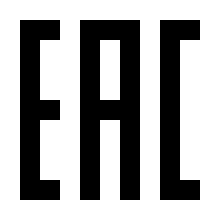 МодельINTP8-255-1INTP8-255-10Ширина ленты, мм2525Длина ленты в катушке, м55Толщина ленты, мм0.760.76Изоляция проводов, работающих под напряжением, кВдо 1до 10Прочность на растяжение, Н/см2>180>180Материал изделия30% - натуральная резина, 20% - бутадиен-стирольный каучук, 50% - кальциевая пудра30% - натуральная резина, 20% - бутадиен-стирольный каучук, 50% - кальциевая пудраГабаритные размерыУказаны на упаковкеУказаны на упаковкеРабочая температура-50... +90°С-50... +90°СКлиматическое исполнениеУ1У1Цвет лентыЧерныйЧерныйСрок службы 5 лет5 лет